A Szentlőrinc térsége Vizitársulat alapszabály módosítása, kiegészítése2013. december 23.A többször módosított 2009. évi CXLIV. törvény 2012. december 28-tól   hatályos   rendelkezései  szerint  módosított alapszabályát a Szentlőrinc térsége Vízitársulat küldöttgyűlése 13/2013(2013.12.23.) KGY számú határozatával elfogadja.  1. A társulat elnevezése és székhelye 1. 1.  A társulat elnevezése:			Szentlőrinc térsége Vízitársulat 1.2. Rövidített elnevezése:			nincs1.3. A társulat székhelye:			7940 Szentlőrinc, Kodály Zoltán 1/B.1.4. A társulat megalakulásának időpontja: 	1999. május 141.5. A társulat szervezeti formája:             vízitársulat, jogi személyiséggel rendelkező   					                   gazdálkodó szervezet2.  A társulat célja A Szentlőrinc térsége Vízitársulat (Továbbiakban: társulat) alapvető célja, hogy tagjai érdekében  működési területén a 2009. évi CLVIV. törvényben és a jelen  alapszabályban meghatározott  közfeladatait   ellássa.3.  A társulat működési területe3.1A társulat működési  területe Aranyosgadány, Cserkút, Gyód, Kővágószőlős, Pellérd, Velény, Zók, Bicsérd, Boda,  Bakonya, Gerde, Kővágótöttös, Pécsbagota, Szabadszentkirály, Cserdi, Csonkamindszent, Helesfa,  Abaliget, Bükkösd, Dinnyeberki, Hetvehely, Szentkatalin, Okorvölgy, Szentlőrinc, Kacsóta, Nagyváty Gilvánfa, Gyöngyfa, Királyegyháza, Magyarmecske, Magyartelek települések kül- és belterületét, Kővágószőlős teljes belterületét és a külterületének a Pécsi víz  vízgyűjtőhöz, ill. Nyugatszenterzsébet, Ibafa, Orfű  külterületének a Bükkösdi víz vízgyűjtőhöz tartozó területeket  magába foglaló földrajzi egység.3.2. A működési terület nagysága: 39.310 ha3.3. A  működési  terület  természetbeli határai: keletről a Keszü-Kökényi árok, a Patacsi árok és északkeletről az Orfűi árok vízgyűjtő területének határa, nyugatról a Bükkösdi víz vízgyűjtő területének nyugati határa, majd Szentlőrinc alatt a Bükkösdi víz és a Bükkösdi árapasztó jobb parti depóniája, délen Gerde községhatárig, a Pécsi víz balparti depóniája, majd Kisasszonyfa, Téseny, Baksa, Görcsöny és Regenye községek északi községhatára3.4. A társulat működési területét ezen alapszabály mellékletét képező helyszínrajz tünteti fel.(1. sz. melléklet)3.5. A küldöttek száma: 24 fő3.6. A működési területet településenként azok közigazgatási területével az alábbi területi egységek, ill. Nyugatszenterzsébet, Ibafa, Orfű és Kővágószőlős községek esetében a 3.1 pontban rögzített vízgyűjtő területek, alkotják:.4. A társulat feladatai és tevékenységi köre4.1. A társulat közfeladatként a működési területén lévő társulati műveken az 1995. évi LVII. törvény szerinti  állami és önkormányzati közfeladatok átvállalásával  az ár és belvízvédelem ellátásához kapcsolódó területi vízrendezési, vízkárelhárítási, és mezőgazdasági vízhasznosítási feladatokat lát el, közcélú vízilétesítményeket hoz létre, karbantartási és üzemeltetési feladatokat lát el. Működési területén közfeladatként környezetvédelmi, természetvédelmi, táblán, illetve üzemen belüli meliorációs és mezőgazdasági vízszolgáltatási feladatokat végezhet.4.2. A társulat alapszabályban meghatározott közfeladatait elősegítő, azokat nem veszélyeztető  vállalkozási tevékenységet is folytathat.4.3. A társulat csak olyan gazdasági társaságban vehet részt, amelyben felelőssége nem haladja meg vagyoni hozzájárulásának mértékét. 4.4. A társulat fő tevékenysége: 42.91    Vízi létesítmény építés  A társulat tevékenységi köre:    71.12    Mérnöki tevékenység, műszaki tanácsadás.                                  5. A tagsági viszony5.1. A társulat tagja a működési területen ingatlantulajdonnal rendelkező vagy az ingatlant a tulajdonos által feljogosított használó természetes és jogi személy, jogi személyiséggel nem rendelkező gazdasági társaság, egyéb szervezet. 5.2.  A települési önkormányzatok a település teljes belterületével tagjai a társulatnak.5.3. A tag társulati tagsága megszűnik, ha             a) a természetes személy meghal,            b) a jogi személy tag jogutód nélkül megszűnik,             c) tagsági viszonya alapjául szolgáló ingatlantulajdon vagy használat megszűnik,             d) a társulat jogutód nélkül  megszűnik.5.4. A társulat jogutódlással történő megszűnése esetén a tag  a jogutód társulat tagjává válik.6. A tagok jogai és kötelességei6.1. A társulat tagjának joga, hogy6.1.1.  az alapszabályában meghatározott módon küldöttet válasszon;6.1.2. közgyűlésen személyesen, egyébként küldöttje  útján  részt vegyen  a  társulati feladatok  meghatározásában,  a  határozatok meghozatalában;6.1..3. a társulatban személyesen - ha kizáró ok, illetőleg összeférhetetlenség nem áll fenn - jelen alapszabályban meghatározottak szerint tisztséget viseljen;6.1.4. a tisztségviselőktől, küldöttjétől a társulatot vagy a saját érdekeltségét, egyéb jogait vagy kötelezettségeit érintő ügyben felvilágosítást kérjen;6.1.5. a társulat szervei által a tagsági jogviszonyával kapcsolatban hozott és jogszabályba vagy alapszabályba ütköző  határozat felülvizsgálatát a határozat kézhezvételétől  számított 30 napon belül kérje a bíróságtól;  6.1.6. közgyűlés, rendkívüli küldöttgyűlés összehívását indítványozza;6.1.7. a társulat működésével kapcsolatos észrevételeit a  közgyűlésnek, küldöttgyűlésnek vagy az intéző bizottságnak, vagy az ellenőrző  bizottságnak jelezni, és annak elintézéséről tájékoztatást kérni;6.2. A tagok kötelességeiA társulat tagjának kötelezettsége, hogy 6.2.1. személyesen vegyen részt a társulat minden olyan szervének tevékenységében, amelybe választották és azt elvállalta;6.2.2. az önkéntesen vállalt támogatásokat  a vállalás visszaigazolása szerinti   határidőre megfizesse; 6.2.3.a jogalap nélküli gazdagodással szerzett vagyoni előnyt a vízitársulat részére megtérítse;6.2.4. megtartsa az  alapszabály előírásait, valamint a  közgyűlés,  küldöttgyűlés reá nézve kötelező határozatait; 6.2.5. Amennyiben a tagnak a tagsági jogviszony alapjául szolgáló ingatlan tulajdoni vagy használati jogosultsága megszűnik vagy megváltozik, azt köteles a társulat intézőbizottságának 15 napon belül írásban bejelenteni. A bejelentéshez csatolni kell a tagsági jogviszony megszűnését vagy megváltozását igazoló okiratot, illetőleg annak másolatát, valamint - ha abból nem állapítható meg - a bejelentésben közölnie kell a helyébe lépő új tag cégnevét és székhelyét, cégjegyzékszámát (nyilvántartási számát) természetes személy esetében nevét, lakhelyét,  születési dátumát valamint területének nagyságát és a terület helyrajzi számát.7. A tagnyilvántartás – tagi adatok kezelése 7.1. A társulat tagjainak nevét (cégnevét), lakóhelyét (székhelyét), a természetes személy tag születési helyét és időpontját, jogi személy vagy jogi személyiség nélküli gazdasági társaság cégjegyzékszámát (nyilvántartási számát), jogviszonyának jellegét (tulajdonos vagy használó), tagsági jogviszonyát megalapozó területének nagyságát első alkalommal az alapszabállyal egy időben, a tagok adataiban bekövetkező változásokat évente egy alkalommal, legkésőbb június 30-ig az illetékes cégbírósághoz kell benyújtani. A tagnyilvántartás ezen alapszabály melléklete. 8. Küldöttválasztás 8.1.  A küldöttválasztó fórum 8.1.1.  A küldöttválasztó fórum összehívásáról és lebonyolításáról  a Társulat intézőbizottságának elnöke a társulat Honlapján és  a területi egység valamennyi önkormányzatának  hirdető tábláján közzétett felhívással  gondoskodik. 8.1.2. A küldöttválasztó fórumot  az intézőbizottság elnöke  vagy az általa felkért személy vezeti le.  8.1.3. A küldöttválasztó fórumon jelenléti ívet kell vezetni, és jegyzőkönyvet kell készíteni, amelynek tartalmaznia kell különösen:- a küldöttválasztó gyűlés helyét, idejét;- a jelenlevő, illetőleg a képviselt  tagok számát,- a küldöttválasztó gyűlésen hozott küldöttválasztó  határozatokat annak megjelölésével, hogy azokat a megjelent (képviselt) tagok milyen arányban szavazták meg;- a jegyzőkönyvvezető és a hitelesítők nevét.8.1.4.  a jelenléti ívet  a jegyzőkönyvhöz mellékelni kell, ideértve a nem természetes  személy  tagok  képviseletére adott meghatalmazásokat is. A jegyzőkönyvet a jegyzőkönyvvezetőn kívül a küldöttválasztó fórum által megválasztott két hitelesítőnek is alá kell írnia. A jegyzőkönyv nem selejtezhető.8.2. A küldöttek  választása8.2.1. A küldöttválasztó fórumon  személyesen  megjelent tagok, a nem természetes  személy  tagok  képviselői a mezőgazdasági termelő gazdasági szervezetek részéről  ….. fő küldöttet, a mezőgazdasági magántermelők részéről  …..fő  küldöttet, az önkormányzatok részéről ….. fő küldöttet, egyéb szervezetek részéről … fő küldöttet   választhatnak. Küldött csak a körzetben ingatlan tulajdonnal vagy használattal rendelkező tag, illetve nem természetes  személy  tagok  képviselője lehet. A több körzetben ingatlan tulajdonnal vagy használattal rendelkező tag abban a körzetben lehet küldött és szavazhat, amelyben a legnagyobb ingatlan tulajdonnal vagy használattal rendelkezik.8.2.2. A  küldöttválasztó fórum  napirendje a küldött  vagy küldöttek megválasztása.8.2.3. A szabályszerűen összehívott küldöttválasztó fórum   az azon megjelentek számára tekintet nélkül határozatképes.8.2.4.  .  A küldöttet vagy küldötteket a küldöttválasztó fórumon a jelen lévő tagok az általuk képviselt területnagysággal egyszerű többséggel, nyílt szavazással határozatlan időre  választják meg. A területi egységenként megválasztott önkormányzati és mezőgazdasági magántermelő küldött az önkormányzati, ill. a magántermelői összes területnagyság arányosan rá eső területrészével, a mezőgazdasági termelő gazdasági szervezetek és az egyéb szervezetek küldöttei az általuk képviselt társulati hozzájárulás alapjául szolgáló terület nagyságával és az arányosan rá eső mezőgazdaság, ill. egyéb szervezeti területrész összességével képviseli a tagokat. A megválasztott küldöttek nyilvántartásánál az általuk képviselt terület nagyságát fel kell tüntetni. 8.2.5. Amennyiben a jelen alapszabályban meghatározott létszámnál több küldöttet jelölnek, a küldöttekről szavazólapos titkos szavazással  kell szavazni és a legtöbb szavazatot elnyert küldöttek kerülnek megválasztásra. 8.2.6. Eredménytelen  küldöttválasztás esetén a megismételt  küldöttválasztó fórumot az intéző bizottság elnöke legkésőbb a következő gazdasági évben megtartásra kerülő küldöttgyűlés előtt összehívja.  8/A.   A társulat szervei:a) közgyűlés;b) küldöttgyűlés;c) intézőbizottság;d) felügyelőbizottság.9. Küldöttgyűlés 9.1.  A küldöttgyűlés a társulat küldöttjeinek és tisztségviselőinek összessége. A küldöttgyűlés a társulatokra vonatkozó jogszabályi keretek között - a tagok fizetési kötelezettsége mértékének és ezen  összeg  felhasználásának meghatározása kivételével -  jogosult a társulatot érintő bármely ügyben dönteni. A küldöttgyűlést évente legalább egyszer, a tárgyév május 31.  napjáig meg kell tartani. Az ülés az IB döntése szerint lehet   nyilvános.A küldöttgyűlés tagjai a területi egységenként választott küldöttek, továbbá a tisztségviselők.  A küldöttgyűlés tagjai a küldöttgyűlésen szavazati joggal rendelkeznek. A társulat küldöttgyűlésén a társulat tagjai, a társulat igazgatója, a Dél-Dunántúli Vízügyi Igazgatóság,a Baranya. megyei Kormányhivatal Földművelésügyi Igazgatóságának, , a társulatok érdekképviseleti szervezetének képviselője, továbbá a társulat azon tagjai, akik a küldöttgyűlést kezdeményezték  tanácskozási joggal vehetnek részt. 9.3. Ha a küldött tisztsége bármely okból megszűnik, a  tagok a küldött által képviselt  területi egységben megtartásra kerülő   küldöttválasztó fórumon a 8.1. és a 8.2. pont értelemszerű alkalmazásával a soron következő küldöttgyűlés előtt  új küldöttet választanak. 9.4. A küldöttgyűlés összehívása9.4.1.  A küldöttgyűlést az intézőbizottság elnöke hívja össze. Ha az intézőbizottság elnöke ezt elmulasztja, az összehívásra a felügyelőbizottság elnöke jogosult. Az illetékes hatóság és a társulatok országos érdekképviseleti szervezete kezdeményezheti, hogy a cégbíróság intézkedjen a küldöttgyűlés összehívása érdekében. Össze kell hívni a küldöttgyűlést, ha a társulat tagjainak több mint 10%-a, vagy a küldöttek több mint fele a napirend megjelölésével írásban kéri.9.4.2. A napirendet tartalmazó írásbeli meghívót a küldöttgyűlés tervezett időpontja előtt legalább 8 nappal a küldöttgyűlés tagjainak, a területileg illetékes megyei, fővárosi kormányhivatal földművelésügyi igazgatóságának,  a vízügyi igazgatási szervezetnek, a társulatok érdekképviseleti szervezetének, valamint a társulat azon tagjainak, akik a küldöttgyűlést kezdeményezték ki kell küldeni, és a területileg illetékes települési önkormányzat(ok)nál hirdetmény formájában is közzé kell tenni.9.5.  A küldöttgyűlés határozatképessége9.5.1. A küldöttgyűlés akkor határozatképes, ha azon a küldöttgyűlés tagjainak több mint fele személyesen megjelenik, és a megjelent küldöttek a társulat működési területének több mint felét képviselik.9.5.2. Ha a küldöttgyűlés nem határozatképes, a 8 napon belüli időpontra összehívott második küldöttgyűlés az eredeti napirenden szereplő ügyekben a megjelent küldöttek számára és az általuk képviselt terület nagyságára való tekintet nélkül határozatképes.9.5.3.  A küldöttgyűlést az intézőbizottság elnöke vagy az általa felkért személy vezeti le. Az intézőbizottság elnökének akadályoztatása esetén a küldöttgyűlés levezetésére a felügyelőbizottság elnöke tesz személyi javaslatot a küldöttgyűlés felé.9.6. A küldöttgyűlés hatáskörébe tartozik9.6.1.  Alapszabály módosítása. A társulat működési területének megállapítása. A társulati művek körének megállapítása.9.6.4. A társulat megszüntetésének, szétválásának, egyesülésének, illetőleg a kiválás és a belépés engedélyezése.9.6.5. Az    önkéntes befizetésekből származó támogatások felhasználásának  megállapítása. 9.6.6. A szervezeti és működési szabályzat elfogadása, módosítása.9.6.7.A tisztségviselők megválasztása, beszámoltatása, visszahívása, felmentése, költségtérítésének és díjazásának megállapítása.9.6.8.A tárgyévet követő év  közfeladatainak meghatározása, a költségvetési forrásból finanszírozott tárgyévi közfeladatok mértékének és sorrendjének tudomásul vétele, 9.6.9.A közfeladatok ellátásához szükséges - a törvényben meghatározott mértékű - elkülönített vagyon meghatározása, nevesítése.9.6.10.  Az éves beszámoló, illetőleg egyszerűsített éves beszámoló jóváhagyása.9.6.11. Gazdasági társaságba való belépés, vagy gazdasági társaság alapítása.9.6.12. Jegyzőkönyvvezető és két fő jegyzőkönyv-hitelesítő megválasztása. 9.6.13. Amit jogszabály vagy az alapszabály a küldöttgyűlés hatáskörébe utal.9.7. A  küldöttgyűlés határozatai:9.7.1.  A küldöttgyűlés határozatait - ha a küldöttgyűlés másként nem határoz - nyílt szavazással és a megjelenteket megillető szavazatok egyszerű többségével hozza meg.9.7.2.  A küldöttgyűlések határozatairól évente újra induló folyamatos sorszámozással nyilvántartást kell vezetni, és a jegyzőkönyveket a nyilvántartás mellékleteként kell megőrizni.9.7.3. Az alapszabály módosításához a jelen lévő küldöttek legalább kétharmadának szavazata szükséges.9.7.4. A  társulat megszüntetéséhez, egyesüléséhez, szétválásához, a csatlakozáshoz, illetve a kiváláshoz a küldöttgyűlés összes tagjának legalább 75%-ának a szavazatára van szükség.9.7.5. A küldöttgyűlés tagjai írásban, gyűlés tartása nélkül is határozhatnak. Az írásbeli szavazólapot 8 napos határidő kitűzésével tértivevényes levélben, írásban kell az intézőbizottság elnökének a küldöttgyűlés tagjaival közölni, akik a szavazólap  kézhezvételétől számított 8 napon belül írásban adják le a szavazatukat, a szavazólapnak a Vízitársulat címére történő visszaküldésével vagy személyesen a Társulat irodájában történő leadással.A határozatot az utolsó szavazat beérkezését követő napon - de legkésőbb a szavazólap kiküldését követő 15. napon - kell meghozottnak tekinteni. A szavazás eredményéről a küldöttgyűlés tagjait az utolsó szavazat beérkezését követő 8 napon belül az intéző bizottság elnöke írásban tájékoztatja. Az írásbeli szavazólap nyomtatványon fel kell tüntetni: - a szó szerinti határozati javaslatot, - a határozati javaslatra leadható lehetséges válaszokat: igen, nem tartózkodom, - a lehetséges válasz kiválasztásának módját: aláhúzással jelölendő - a szavazat leadásának módját  és határidejét A kitöltött és leadott szavazólap akkor érvényes, ha abból egyértelműen megállapítható - a határozati javaslatra adott válasz, - a kitöltés helye és időpontja, - a szavazó neve és sajátkezű névaláírása - az aláírás sajátkezűségének igazolására két tanú neve, lakcíme és sajátkezű névaláírása. A szavazólap minta az Alapszabály melléklete.9.8. A küldöttgyűlés jegyzőkönyve9.8.1.  A küldöttgyűlésen jelenléti ívet kell vezetni amelynek tartalmaznia kell a küldöttgyűlés tagjának nevét, aláírását és az általa   képviselt terület nagyságát ha-ban,   továbbá    jegyzőkönyvet kell felvenni amelynek tartalmaznia kell különösen:- a küldöttgyűlés helyét, idejét;- a jelenlevő küldöttgyűlési tagok számát, az általuk képviselt területet  ha-ban. - a napirendet, - a küldöttgyűlésen hozott határozatokat annak megjelölésével, hogy azokat a küldöttgyűlés megjelent tagjai  milyen arányban szavazták meg;- a jegyzőkönyvvezető és a hitelesítők nevét.9.8.2. A jegyzőkönyvet a jegyzőkönyvvezetőn kívül a küldöttgyűlés által megválasztott két hitelesítőnek is alá kell írnia. A jegyzőkönyv nem selejtezhető. A jegyzőkönyvet a társulat honlapjára fel kell tenni.9.9. Rendkívüli küldöttgyűlést kell tartani, ha9.9.1. az intéző- vagy a felügyelőbizottság tagjainak száma a jelen  alapszabályban meghatározott szükséges létszám alá csökken;9.9.2. az intézőbizottság elnöke lemond, vagy tisztsége bármely okból megszűnik;9.9.3. az intézőbizottság vagy annak elnöke szükségesnek tartja;9.9.4. a társulat tagjainak több mint 10%-a vagy a küldöttek több mint fele a napirend megjelölésével írásban kéri az intéző bizottság- vagy a felügyelőbizottság  elnökétől. 9.9.5.  A felügyelőbizottság vagy a cégbíróság indítványozza.9.9.6.  Ha a társulat feladatainak, működési területének változása indokolja9.9.7. A rendkívüli küldöttgyűlést a bekövetkezett tény, továbbá az indítvány megtételét követő 30 napon belül össze kell hívni.9/A. Közgyűlés (1) A közgyűlés a társulat legfőbb szerve. (2) A közgyűlést az intézőbizottság elnöke hívja össze. Ha az intézőbizottság elnöke ezt elmulasztja, az összehívásra a felügyelőbizottság elnöke jogosult. Össze kell hívni a közgyűlést, ha a társulat tagjainak több mint 25%-a írásban kéri. (3) A társulat közgyűlésén a társulat igazgatója, a területileg illetékes mezőgazdasági és vízügyi igazgatási szervezetnek, valamint a társulatok érdekképviseleti szervezetének képviselője tanácskozási joggal vehet részt. (4) A közgyűlést az intézőbizottság elnöke vagy az általa felkért személy vezeti le. (5) A közgyűlés hatáskörébe tartozik a tagok fizetési kötelezettsége mértékének és felhasználásának meghatározása a társulati feladatok ellátása érdekében. (6) A közgyűlés időpontját, helyét és napirendjét tartalmazó értesítést minden tagnak a közgyűlés megtartására kitűzött időpontot legalább 15 nappal megelőzően meg kell küldeni és a helyben szokásos módon közzé kell tenni. (7) A tagot a közgyűlésen - két tanú által aláírt - írásbeli meghatalmazással ellátott személy is képviselheti. Egy képviselő legfeljebb száz tagot képviselhet. (8) A közgyűlés határozata akkor érvényes, ha az összes társulati tag érdekeltségi egység aránya szerint számított, legalább kétharmados többsége, nyílt szavazással dönt az elfogadásáról. Egy tag egy szavazattal rendelkezik. (9) A közgyűlések határozatairól nyilvántartást kell vezetni és a jegyzőkönyveket a nyilvántartás mellékleteként kell megőrizni. (10) A jegyzőkönyvnek tartalmaznia kell különösena) a közgyűlés helyét, idejét;b) a jelen levő, illetve a képviselt társulati tagok számát;c) a közgyűlésen hozott határozatokat annak megjelölésével, hogy azokat a megjelent (képviselt) társulati tagok milyen arányban szavazták meg;d) a jegyzőkönyvvezető és a hitelesítők nevét. (11) A jegyzőkönyvet a jegyzőkönyvvezetőn kívül a közgyűlés által megválasztott két hitelesítőnek is alá kell írnia. A jegyzőkönyv nem selejtezhető.10. Az intéző bizottság10.1. A társulat irányító szerve az intézőbizottság. Az intézőbizottság elnökből és …...... tagból áll.  Az intézőbizottság tagjainak szükséges minimum létszáma 2 fő. 10.2.  Az intézőbizottság elnökét és .........tagját a küldöttgyűlés a társulat tagjai közül egyszerű többséggel legfeljebb öt évre választja meg. Az intézőbizottság elnöke és tagjai újraválaszthatóak.10.3. Az intézőbizottság gondoskodik a küldöttgyűlés határozatainak végrehajtásáról és dönt a társulatot, illetőleg a társulat közfeladatait érintő olyan ügyekben, amelyek nem tartoznak a küldöttgyűlés hatáskörébe. A jogszabályok, az alapszabály, egyéb szabályzatok, valamint a küldöttgyűlés határozatainak megtartásával vezeti és irányítja a társulat működését.10.4. Az intézőbizottság feladata:10.4.1.Gondoskodik a társulat tárgyévet követő év  feladattervének és költségvetésének elkészítéséről, javaslatot tesz a küldöttgyűlésnek azok elfogadására, vagy módosítására.10.4.2. A központi költségvetési és egyéb támogatások ismeretében előkészíti a tárgyévi feladattervet, leegyezteti   a szakmai felügyeletet ellátó kövizig(ek)-el és benyújtja tudomásul vételre a tárgyévi közgyűlés elé. 10.4.3. Gondoskodik a társulat gazdálkodásának irányításáról, a társulati vagyon megóvásáról és tulajdonának védelméről.10.4.4. Gondoskodik az éves mérleg elkészítéséről, biztosítja a felügyelőbizottság ez irányú vizsgálatának feltételeit, valamint azt, hogy az éves mérleget a küldöttgyűlés megvitassa és döntsön annak elfogadásáról.10.4.5. Gondoskodik a tagi nyilvántartásról és a változások átvezetéséről.10.4.6. Biztosítja a jóváhagyott éves feladatterv gazdaságos, műszakilag megfelelő végrehajtásának feltételeit.10.4.7. Biztosítja a tagok jogainak érvényesülését, elősegíti kötelezettségeik teljesítését.10.4.8. Figyelemmel kíséri a társulat pénz- és hitelgazdálkodását.10.4.9. Előkészíti a küldöttgyűlés által tárgyalandó ügyeket és kidolgozza a határozati javaslatokat.10.4.10. Beszámol a küldöttgyűlésnek a társulati éves tevékenységéről, a társulat vagyoni helyzetéről, továbbá a két küldöttgyűlés közötti időben a tett intézkedésekről.10.4.11. Dönt az éves feladattervben rögzített  közfeladatok év közbeni teljesítésének elfogadásáról. 10.5. Az intézőbizottság működése10.5.1.  Ügyrendjét maga állapítja meg.10.5.2. Üléseire a felügyelőbizottság elnökét és az igazgatót meg kell hívni, akik az ülésen tanácskozási joggal vesznek részt.10.5.3. Elnöke az ügyrendben, illetőleg a jelen alapszabályban meghatározott módon, de legalább negyedévenként a bizottságot összehívja, és az ülést levezeti. Az intézőbizottság elnökének akadályoztatása esetén az intézőbizottság ülését a korelnök vagy az IB tagok által  maguk közül választott elnökhelyettes   hívja össze és vezeti le. Az intézőbizottság ülése akkor határozatképes, ha azon tagjai több mint fele jelen van. Határozatait egyszerű szótöbbséggel hozza meg. Szavazategyenlőség esetén a levezető elnök szavazata dönt.10.5.4. Az intéző bizottság az ülést a felügyelőbizottság elnökének, vagy az intéző bizottság bármely tagjának az okot megjelölő  kívánságára 15 napon belül össze kell hívni.  10.5.5. Az intéző bizottság nyilvános ülésének meghívóját a napirend közlésével, és - az elnök által indokolt esetben - az előterjesztésekkel, határozati javaslatokkal együtt úgy kell postázni, illetve kézbesíteni, hogy azt az érdekeltek az ülés időpontja előtt legalább 8 nappal kézhez kapják. 10.5.6. Üléseiről jegyzőkönyvet kell készíteni, amelyet az intézőbizottság elnöke (az ülést levezető elnök) és a jegyzőkönyvvezető ír alá.10.5.7. Üléséről készült jegyzőkönyvnek tartalmaznia kell az ülés megtartásának helyét, idejét, a megjelentek nevét, a határozatképességre vonatkozó megállapítást, a tárgyalt napirendet, az ülésen elhangzott beszámolók, illetve hozzászólások lényegi tartalmát, az intézőbizottság bármely tagjának a meghozott határozattól eltérő álláspontját, a meghozott határozatokat évenkénti folyamatos sorszámozással megjelölve, és ha azok jellege megkívánja, a határozatok végrehajtási határidejét a felelősök nevének feltüntetésével.10.5.8. Üléséről készült jegyzőkönyv egy-egy másolati példányát az összes melléklettel együtt a felügyelőbizottság elnökének meg kell küldeni.10.5.9. Üléséről készült jegyzőkönyv eredeti példányát és mellékleteit a társulat köteles külön gyűjtőben megőrizni. A jegyzőkönyv nem selejtezhető.10.5.10. Határozatairól olyan nyilvántartást kell vezetni, amelyből kitűnik, hogy a végrehajtást igénylő ügyekkel kapcsolatban mikor és milyen intézkedések történtek.11. A felügyelőbizottság11.1. A társulat ellenőrző szerve a felügyelőbizottság.11.2. A felügyelőbizottság elnökét és …....... tagját a társulat tagjai közül a küldöttgyűlés választja meg egyszerű többséggel öt évre. A felügyelőbizottság tagjainak szükséges minimum létszáma 2 fő. A felügyelőbizottság elnöke és tagjai újraválaszthatóak.11.3. A felügyelőbizottság hatásköre a társulat tevékenységére kiterjedő folyamatos ellenőrzés. A felügyelőbizottság rendszeresen ellenőrzi a társulat működését, a jogszabályok, az alapszabály, a szervezeti és működési szabályzat és más belső szabályzatok megtartását, továbbá a küldöttgyűlési és intézőbizottsági határozatok végrehajtását.11.4. A felügyelőbizottság feladata:11.4.1. Rendszeresen ellenőrzi a társulat ügyvitelét, pénz-, hitel- és anyaggazdálkodását, továbbá a dolgozók létszámára, bérére, munkavédelmére vonatkozó rendelkezések, illetve előírások megtartását, és ezekkel kapcsolatos megállapításait írásban - a vizsgálati jegyzőkönyv megküldése útján - haladéktalanul közli a társulat elnökével.11.4.2. Testületileg vagy kiküldött tagja útján bármikor megvizsgálhatja, évente egy alkalommal pedig köteles megvizsgálni a társulat könyveit, számadásait, nyilvántartásait, pénztárát, valamint anyagkezelését. Megállapításairól jegyzőkönyvet készít.11.4.3.  Szükség esetén javaslatot tesz a rendkívüli küldöttgyűlés összehívására.11.4.4. Indokolt esetben a küldöttgyűlés felé javaslatot tesz az intézőbizottság elnökének vagy tagjainak visszahívására, alkalmazottak tekintetében felelősségre vonást kezdeményezhet.11.4.5.  Véleményezi a küldöttgyűlés elé terjesztett beszámolókat és jelentéseket.11.4.6. Jogosult a társulat működésével kapcsolatos bármely ügyben vizsgálatot tartani, ellenőrzése alól a társulat ügyei nem vonhatóak ki.11.4.7. A felügyelőbizottság működése:11.4.7.1.  ügyrendjét maga állapítja meg;11.4.7.2. a társulat tevékenységére vonatkozó megállapításairól a küldöttgyűlésnek évente beszámol; a küldöttgyűlés a társulat éves beszámolójáról, illetőleg egyszerűsített éves beszámolójáról csak a felügyelőbizottság megállapításainak ismeretében határozhat;11.4.7.3. az intézőbizottsághoz fordul, ha annak hatáskörét az ellenőrzése kapcsán tett megállapítása érinti;11.4.7.4. akkor határozatképes, ha tagjainak több mint a fele jelen van, határozatait egyszerű szótöbbséggel hozza meg, és szavazategyenlőség esetén az elnök szavazata dönt.11.4.7.5. A felügyelőbizottság üléseit a felügyelőbizottság elnöke hívja össze és vezeti le az ülést. A felügyelőbizottság elnökének akadályoztatása esetén a felügyelőbizottság ülését a korelnök hívja össze és vezeti le. A felügyelőbizottsági ülésről jegyzőkönyvet kell felvenni, amelynek tartalmaznia kell az ülés megtartásának helyét, idejét, a megjelentek nevét, a határozatképességre vonatkozó megállapítást, a tárgyalt napirendeket, a hozzászólások lényeges tartalmát, a hozott határozatokat folyamatos évenkénti  sorszámozással megjelölve, és - ha azok jellege megkívánja - a határozatok végrehajtási határidejét a felelős nevének feltüntetésével. A jegyzőkönyvet a jegyzőkönyv vezetője és a felügyelőbizottság elnöke írja alá.11.4.7.6. A felügyelőbizottság vizsgálatairól, az ezek során megtett megállapításairól jegyzőkönyvet kell készíteni. A felügyelőbizottság vizsgálati jegyzőkönyvét ismertetni kell a vizsgálatban érdekelt személyekkel, akik a jegyzőkönyv tartalmára észrevételeket tehetnek.11.4.7.7. A felügyelőbizottsági ülések és vizsgálatok jegyzőkönyveit, továbbá azok mellékleteit a társulat külön gyűjtőben köteles megőrizni. A jegyzőkönyvek nem selejtezhetők.11.4.7.8. A felügyelőbizottság a különös szakértelmet igénylő vizsgálatokhoz szakértőket vehet igénybe.11.4.7.9. A társulat küldöttgyűlése, illetve az intéző bizottság köteles az ellenőrző bizottság javaslatait és indítványait megtárgyalni majd ezek tárgyában határozni.12. A társulat tisztségviselői- intézőbizottság elnöke, tagjai (vezető tisztségviselők);- felügyelőbizottság elnöke (vezető tisztségviselő), tagjai.12.1. Tisztségviselő csak a társulat nagykorú, cselekvőképes tagja - jogi személy vagy jogi személyiséggel nem rendelkező gazdálkodó szerv esetén annak képviselője - lehet, aki nem áll jogerős bírósági ítélet alapján a közügyektől eltiltás hatálya alatt. Egy tag két tisztségre nem választható. A tisztségviselők és az igazgató nem lehetnek egymásnak a Ptk. szerinti közeli hozzátartozói, valamint a tisztségviselő nem lehet a társulat igazgatója. A tisztségviselők újraválaszthatók. A tisztségviselők tisztségüket a jogszabályokban, jelen alapszabályban, a társulat belső szabályzataiban, a küldöttgyűlés, az intézőbizottság és a felügyelőbizottság határozataiban foglaltak szerint kötelesek ellátni. A tisztségviselők jogszabályba, alapszabályba, a társulat belső szabályzataiba, küldöttgyűlési és intézőbizottsági határozatokba ütköző cselekedeteikkel a társulatnak szándékosan okozott kárért egyetemlegesen, a gondatlan károkozásért közrehatásuk arányában felelnek. A tisztségviselők a társulat küldöttgyűlése által az éves költségvetésben jóváhagyott összeg mértékéig tiszteletdíjban, költségtérítésben részesülhetnek.12.2. A tisztségviselők a tőlük elvárható gondossággal kötelesek feladataik teljesítése során eljárni, a társulat üzleti ügyeiről szerzett ismereteiket üzleti titokként megőrizni. Kötelezettségeik megszegésével a társulatnak okozott kárért a polgári jog általános szabályai szerint felelősek. Felelősségre vonásuk a küldöttgyűlés hatáskörébe tartozik. 12.3 A tisztségviselők felelőssége egyetemleges. Nem terheli felelősség azt a tisztségviselőt, aki a felelősségre vonásra okot adó határozat vagy intézkedés ellen szavazott, illetve lépett fel, és ellenvéleményét bizonyíthatóan az ellenőrző bizottság, illetve annak elnöke tudomására hozta. A tartózkodó vélemény nem minősül ellenvéleménynek.12.4.  A tisztségviselőt fel kell menteni, ha12.4.1. tisztségéről lemondott;12.4.2. a tisztség betöltését kizáró ok következett be;12.4.3. a jogszabályban, illetőleg jelen alapszabályban meghatározott összeférhetetlenség áll fenn, és azt az érintett felhívásra nem szüntette meg;12.4.4.  a tisztség betöltésére alkalmatlanná vált.12.5.  Ha a 15.4.4. pontban meghatározott alkalmatlanság a tisztségviselő tisztségének ellátásával vagy magatartásával függ össze, a felmentés előtt lehetőséget kell adni számára a vele szemben felhozott kifogások elleni védekezésre, kivéve, ha az eset összes körülményeiből következően ez a küldöttgyűléstől nem várható el.12.6. A tisztségviselőt a küldöttgyűlés visszahívja, ha a közügyektől jogerősen eltiltották és visszahívhatja, ha más súlyos kifogás merül fel ellene.12.7. A tisztségviselő tisztsége megszűnik, ha 12.7.1. tisztségéről lemondott, 12.7.2.. a küldöttgyűlés visszahívta vagy felmentette, 12.7.3. a tisztségviselő személy elhalálozott, 12.7.4. tisztségét a társulati   tag  képviselőjeként töltötte be, és a képviseletre adott megbízásnak visszavonását a tag a társulatnak írásban bejelentette. 12.8. A társulat tisztségviselője írásbeli bejelentéssel tisztségéről bármikor lemondhat. Ez esetben a küldöttgyűlés a bejelentés időpontjára visszamenő hatállyal menti fel a tisztségviselőt.12.9. Az intézőbizottság elnöke lemondását a felügyelőbizottság elnökének köteles bejelenteni, a többi tisztségviselő az intézőbizottság elnökének jelenti be a lemondását.12.10. Ha a tisztségviselői helyek bármilyen okból megüresednek a soron következő küldöttgyűlésen gondoskodni kell a tisztségviselők alapszabály szerinti számának választással történő helyreállításáról.12.11. Az intézőbizottság és a felügyelőbizottság  elnökének lemondása esetén a 90 napon belül összehívott küldöttgyűlésen kell az új elnököt megválasztani.13. Az intézőbizottság elnöke13.1.  Az intézőbizottság elnöke egyben a társulat elnöke, képviseli a Társulatot harmadik személyek felé.13.2. Az intézőbizottság elnöke a jogszabályoknak, az alapszabálynak és más belső szabályzatnak, valamint a küldöttgyűlés és az intézőbizottság határozatainak megfelelően irányítja a társulatot. Az intézőbizottság ülései közötti időszakban dönt azokban az ügyekben, amelyek jogszabály vagy az alapszabály rendelkezései szerint nem tartoznak a küldöttgyűlés, illetőleg az intézőbizottság hatáskörébe. Akadályoztatása esetén feladatai - a munkáltatói jog gyakorlásán kívül-  az elnökhelyettes látja el, akit az intézőbizottság tagjai önmaguk közül választanak egyszerű többséggel. 13.3. Az intézőbizottság elnökének feladatai:13.3.1.  Irányítja a közfeladat végrehajtását, és folyamatosan ellenőrzi annak teljesítését.13.3.2. Gondoskodik a társulati feladatok költségfedezetének biztosításáról, és folyamatosan ellenőrzi a költségvetés betartását.13.3.3.  Gyakorolja az igazgató feletti munkáltatói jogokat.13.3.4. Gondoskodik a pénz- és hitelgazdálkodással kapcsolatos tennivalók időben történő elvégzéséről, a társulati vagyon kezeléséről és nyilvántartásáról.13.3.5. Gondoskodik a küldöttgyűlés és az intézőbizottság elé terjesztendő javaslatok, jelentések és beszámolók elkészítéséről, továbbá a küldöttgyűlési és intézőbizottsági határozatok végrehajtásáról.13.3.6. Gondoskodik arról, hogy a társulat tagjairól nyilvántartást vezessenek és a változást, az éves küldöttgyűlés megtartását  követő 30 napon belül az illetékes cégbírósághoz benyújtsák.13.3.7. Összehívja a közgyűlést, a küldöttgyűlést, a rendkívüli küldöttgyűlést és az intézőbizottsági ülést, a küldöttválasztó fórumot;13.3.8. Beszámol a küldöttgyűlésnek és az intézőbizottságnak a közfeladat teljesítéséről, a társulat vagyoni helyzetéről, az ügyviteléről, valamint a küldöttgyűlések és az intézőbizottsági ülések között általa hozott legfontosabb intézkedésekről;13.3.9. Rendszeresen és részletesen tájékoztatja a felügyelőbizottságot a társulat működéséről;13.3.10. A felügyelőbizottság elnökével együttműködik a társulati feladatokkal kapcsolatos panaszok és bejelentések kivizsgálásában és a vizsgálatok eredménye alapján szükség szerint intézkedik;13.3.11. Ha az intéző-, illetve felügyelőbizottság a jogszabályban vagy jelen alapszabályban megállapított feladatait nem kielégítően látja el, az intézőbizottság elnöke köteles a bizottságnak vagy egyes tagjainak visszahívására a küldöttgyűlés felé javaslatot tenni;13.3.12. Tevékenységéről a küldöttgyűlésnek évente beszámol;13.3.13. Levezeti a küldöttgyűlést és az intézőbizottsági üléseket.14.  A felügyelőbizottság elnöke14.1 A felügyelőbizottság elnöke vezető tisztségviselő. Összehangolja és irányítja a társulat egész tevékenységére kiterjedő folyamatos ellenőrzést. Ezen belül a felügyelőbizottság elnöke14.1.1.  rendszeresen ellenőrzi a társulat ügyvitelét, pénz- és anyaggazdálkodását, testületileg vagy kiküldött tagja útján bármikor megvizsgálhatja, évenként pedig köteles megvizsgálni a társulat könyveit, számadásait, nyilvántartásait, pénztárát, anyagkezelését, műhelyeit, raktárait, és a vizsgálatról jegyzőkönyvet készít;14.12. a küldöttgyűlés megbízása alapján, az intézőbizottság, illetőleg az elnök felkérésére célvizsgálatot végez;14.13. megvizsgálja a társulat zárszámadását, erről és az éves ellenőrző tevékenységéről beszámol a küldöttgyűlésnek;14.14. összehívja a küldöttgyűlést, ha az intézőbizottság elnöke ezen kötelezettségének nem tesz eleget, illetőleg javaslatot tesz a rendkívüli küldöttgyűlés összehívására.14.2. A felügyelőbizottság elnöke az intézőbizottság ülésein tanácskozási joggal vesz részt.14.3. Feladatai ellátásának akadályoztatása esetére helyettesítését a korelnök felügyelőbizottsági tag  látja el. 15. A társulat igazgatója15.1. A társulat gazdasági tevékenységét ellátó munkaszervezet irányítását önálló hatáskörben eljáró  igazgató látja el. 15.2. Tevékenységét jelen alapszabályban és a társulat belső szabályzataiban meghatározottak szerint, határozatlan időre szóló munkaszerződés vagy egyéb jogviszony alapján végzi.15.3. A társulat munkavállalói felett gyakorolja a munkáltatói jogokat.15.4. A munkaszerződéssel alkalmazott igazgatóra a Munka Törvénykönyve vezető állású munkavállalóra vonatkozó rendelkezései vonatkoznak.15.5. Az igazgatóval kapcsolatos munkáltatói jogokat az intézőbizottság elnöke gyakorolja.1 5.6. Az igazgató  önálló hatáskörben   képviseli a Társulatot harmadik személyek felé. 16.  A társulat munkaszervezete16.1. A társulat - a küldöttgyűlés döntése szerint - a feladataival összefüggő beruházói-, ügyviteli - és vagyon-hasznosítási feladatok ellátására a feladatokhoz  igazodó létszámú és szakmai összetételű munkaszervezetet működtet. Vagy16.1. A társulat - a küldöttgyűlés döntése szerint - a feladataival összefüggő beruházói-, ügyviteli - és vagyon-hasznosítási feladatok ellátására vállalkozót, illetve a feladatokra szakosodott szervezetet bízhat meg. 16.2. A munkaszervezet tagozódását és működési rendjét Szervezeti és Működési Szabályzatban kell megállapítani. 17.  A társulat gazdálkodása, vagyona17.1. A társulat az állam és az érintett települési önkormányzat költségvetési hozzájárulásából, önkéntes támogatásokból,   továbbá a vállalkozásból származó eredményéből végzi közcélú tevékenységét.17.2. A  normatív támogatás,  a szerződésen alapuló állami és önkormányzati hozzájárulás, valamint az önkéntes támogatás a társulat tulajdonába kerül,  kivéve, ha a támogatással  jogszabály szerint arról más intézmény vagy szervezet  számol el. 17.3. A társulati művek  és tartozékaik fejlesztése a vízi létesítmény, illetve tartozék tulajdonosának vagyonát gyarapítják. 17.4.  A társulat a közfeladatainak megvalósítására középtávú terveket dolgoz ki, és ezek alapján készíti el az éves üzemterveket. 17.5.  A társulat gazdálkodási éve azonos a naptári évvel. 17.6. A társulat közfeladata ellátásához szükséges elkülönített vagyona és a vállalkozásaiból származó nyeresége a tagok között nem osztható fel. Elkülönített vagyon: a társulat nyilvántartásában kimutatott társulati művek, valamint a közfeladatok ellátásához a tárgyévben juttatott pénzeszköz, továbbá saját vagyonból a társulati művek értékének 8%-a;17.7. A társulat a közfeladatok ellátásához szükséges elkülönített vagyonával gazdasági társaságot, közhasznú társaságot, alapítványt nem hozhat létre, gazdasági társaságban, közhasznú társaságban érdekeltséget nem szerezhet, alapítvány részére pénzbeli vagy egyéb hozzájárulást nem teljesíthet. A közfeladat ellátásához szükséges elkülönített vagyon nem terhelhető meg, nem vonható végrehajtás alá, azt a társulat mértékének és értékének csökkenése nélkül használhatja. A tárgyévben a közfeladat ellátásához juttatott pénzeszközt közfeladatai ellátására fordítja.17.8. A társulat elkülönített vagyonáról a küldöttgyűlés által jóváhagyott, tételes és évente aktualizált nyilvántartást köteles vezetni.17.9. A társulat a tartozásaiért a közfeladat ellátásához szükséges elkülönített vagyonával nem felel, de küldöttgyűlési vagy intézőbizottsági határozattal az állami (önkormányzati) visszatérítendő támogatások, továbbá a közfeladat ellátását biztosító hitelek visszafizetésére az a tagok által önkéntesen megállapított egyéb támogatást  fedezetként felajánlhatja.17.10. A tagok a társulat tartozásaiért nem felelnek. A társulat a tagjainál vagy harmadik személynél bekövetkezett vízkárokért csak akkor felel, ha a társulati közfeladatok elvégzéséhez bármely jogcímen kapott hozzájárulást nem a támogatási szerződés, illetve a  küldöttgyűlés vagy az intézőbizottság döntései szerint használja fel.17.11.  A társulati művek körébe tartozó állami, önkormányzati és egyéb tulajdonú vizekre és vízilétesítményekre vagyonkezelői, illetve használati (üzemeltetői) szerződést köt a tulajdonossal.17.12. A tagok által önkéntesen megállapított egyéb támogatás, a helyi önkormányzati támogatás a társulat tulajdonába kerül, mint társulati vagyon. 17.13. Állami, önkormányzati és egyéb tulajdonú vizeket és vízilétesítményeket csak akkor lehet a társulati művek körébe felvenni, ha az adott műre  már  megkötésre került a vagyonkezelői, használati, illetve üzemeltetői szerződés, amelyben  rendelkezni kell többek között a tulajdonosi hozzájárulás jellegéről és  mértékéről. 17.13. A  társulati  jegyzet tőkéjét a társulat saját vagyona képezi. 17.14.  A Társulat ezen alapszabálya a társulat szolgáltatása és a tagok által önkéntesen megállapított egyéb támogatás  befizetése tekintetében szerződésnek tekintendő. 18. Önkéntes támogatás jellege, felhasználása: 18.3.1. Az önkéntes támogatás  jellege szerint lehet  egyszeri alkalomra szóló,  vagy évente  fizetendő.  18.3.2. Az önkéntes támogatásból  elvégzendő közfaladatokat  az érintett tagok javaslatára   a küldöttgyűlés  határozatban állapítja meg. 19. Csatlakozás a TársulathozCsatlakozáskor a társulat működési területe azon területtel bővül, amelyen az érdekeltek több mint kétharmada az alakulás szabályai szerinti szándéknyilatkozatban nyilvánítja ki, hogy az adott társulat tagja kíván lenni. A csatlakozásról a társulat küldöttgyűlése az alapszabály egyidejű módosításával határoz. A működési terület kibővítésénél a területileg illetékes vízügyi igazgatási szervezet véleményét figyelembe kell venni.20. Belépés a Társulatba Amennyiben új ingatlantulajdonos természetes vagy jogi személyek, jogi személyiséggel nem rendelkező gazdasági társaságok, egyéb szervezetek lépnek be a már működő társulatba, a társulat működési területe a belépő tagok által képviselt területtel bővül ki. A belépésről a társulat küldöttgyűlése az alapszabály egyidejű módosításával határoz. 21. A Társulat megszűnése jogutódlássalKettő vagy több társulat egyesülésénél, valamint egy társulat két- vagy több társulatra történő szétválására a Vtv. 52.-59. §-aiban foglaltak szerint kell eljárni.21. Kiválás a Társulatból22.1. Kiválás esetében az a társulat, amelyből a kiválás történik, alapszabályának módosítását követően változatlan formában működik tovább, a kivált tagok részvételével és a társulati vagyon egy részének felhasználásával pedig új társulat vagy társulatok az alakulás szabályai szerint jönnek létre.22.2.  Kiválásra sor kerülhet úgy is, hogy a társulattól megváló tagok a társulati vagyon egy részével más, már működő társulathoz, mint átvevő társulathoz csatlakoznak. A kiválásról szóló küldöttgyűlési határozat megalkotásában ilyenkor az átvevő társulat is részt vesz.22.3. A társulatból kiválni szándékozó területrészen a társulati tagok több mint kétharmada javaslatára a kiválásról döntő küldöttgyűlés megtartása előtt a kiváló területrészre az alakulás szabályát kell megfelelően alkalmazni, a kiválást elhatározó területrész társulati tagjai többségének szándéknyilatkozatát a kiválásról döntő küldöttgyűlés megtartása előtt be kell szerezni az új társulat megalakulására vonatkozóan.23. A társulat megszűnése jogutód nélkül23.1. A társulat jogutód nélkül megszűnik, ha- elhatározza a jogutód nélküli megszűnését (feloszlását);- a társulatot a bíróság felszámolási eljárás során megszünteti;- a cégbíróság megszűntnek nyilvánítja;- a cégbíróság hivatalból elrendeli a törlését.23.2. A társulat megszűnését követően az új társulat megalakulásig a társulat elkülönített vagyonát a vízgazdálkodásért felelős illetékes állami szervezet felelős őrzésbe veszi át és külön törvény szerint gondoskodik a társulati művek működtetéséről. Ez a szervezet a megszűnt társulat működési területén megalakuló új társulat(ok) részére az elkülönített vagyont térítésmentesen, területarányosan adja át a közfeladat ellátási kötelezettségével.24. Az ügyvitel szabályai24.1. A társulathoz beérkezett ügyiratokra tett intézkedések, valamint a társulat által kezdeményezett intézkedések aláírására (kiadmányozására) az elnök és az igazgató jogosult. 24.2. Pénzforgalommal kapcsolatos utalványozásokra az elnök és az igazgató önállóan, akadályoztatás esetén az  intéző bizottság elnökhelyettese és az intéző bizottság  egy tagja együttesen jogosult. 24.3.  Olyan intézkedést, amely később a társulat feladataihoz szükséges pénzeszközökből       kifizetést tesz szükségessé, kizárólag az utalványozásra is jogosultak tehetnek. 24.4.  Bankszámláról történő kifizetéseknél, vagy átutalásoknál a banki előírások24.5. A társulatnál a belső ellenőrzést az felügyelőbizottság, a vezetői ellenőrzést - a  hatáskörüknek megfelelő munkamegosztással - az elnök és az igazgató látja el. 24.6. A társulat a tisztségviselőkről, a küldöttekről, valamint az érdekképviseleti szervbe  megválasztott küldöttről, napra  kész nyilvántartást vezet. 24.7. A tisztségviselők nyilvántartása tartalmazza a tisztségviselő megválasztásának idejét, a társulatnál  betöltött tisztségét, és a mandátuma lejáratának időpontját. 24.8. A küldöttekről   vezetett nyilvántartásnak a személyazonosságuk megállapításához  szükséges adatokat, az általuk képviselt tagok létszámát és a társulati területet kell tartalmazni. 24.9. A társulat képviseletére, utalványozásra és banki intézkedésre jogosultakról képviseletei  könyvet kell felfektetni. 24.10. A társulat a tagokról olyan kimutatást vezet, amely tartalmazza a társulat tagjainak nevét (cégnevét), lakóhelyét (székhelyét), a természetes személy tag születési évét, anyja nevét, jogi személy vagy jogi személyiség nélküli gazdasági társaság cégjegyzékszámát (nyilvántartási számát), jogviszonyának jellegét (tulajdonos vagy használó), tagsági jogviszonyát megalapozó ingatlan(ok)  jellemző  adatait.  24.11. A társulat ügyvitelének részletes szabályait a Szervezeti és Működési Szabályzatban kell meghatározni.  25. A Társulat felelőssége25.1. A Társulat a tagjainál vagy harmadik személynél bekövetkezett vízkárokért csak akkor felel, ha a társulati és a közfeladatok elvégzéséhez bármely jogcímen kapott hozzájárulást nem a küldöttgyűlés vagy az intézőbizottság  döntései szerint használja fel.26. Zárszámadás26.1. A társulat a gazdálkodási év  lezárását követően - a vonatkozó pénzügyi és számviteli  előírások szerint  éves beszámolót készít. 26.2.  A felügyelőbizottság a zárszámadást köteles - szükség esetén szakértő igénybevételével - felülvizsgálni, és a felülvizsgálat megállapításairól a küldöttgyűlésnek jelentést készíteni. 26.3. A küldöttgyűlés a zárszámadást csak akkor veheti tárgyalás alá, ha már meghallgatta az felügyelőbizottság jelentését. Érvényesen csak akkor határozhat a zárszámadás elfogadása felől, ha az felügyelőbizottság erre nézve megfelelő ajánlást tett. 26.4. Az éves beszámolót a társulat Honlapján  közzéteszi.  27. Záró rendelkezések27.1.  A társulat cégjegyzése27.1.1 A társulat cégjegyzése akként történik, hogy társulat képviseletére a (2) bekezdésben meghatározott jogosultak a társulat géppel, vagy kézzel előírt, előnyomott vagy előnyomtatott nevéhez saját aláírásukat csatolják. 27.1.2. Önálló cégjegyzési joga az elnöknek és az igazgatónak van. 27.1..3. A társulat felett a törvényességi felügyeletet a cégbíróság látja el. 27.1.4. A társulat közfeladatainak ellátása feletti szakmai felügyeletet a vízügyi igazgatási szervek irányításáért felelős miniszter, az irányítása alatt álló, a társulat működési területe szerinti vízügyi igazgatási szerv útján látja el.27.2. Érdekképviseleti tagság27.2.1. A Társulat tagja a   Vízgazdálkodási Társulatok Országos Szövetségének. 27.2.2. A Szövetségben a társulatot az intéző bizottság elnöke  és/vagy az igazgató  képviseli. 28. A módosításokkal egységbe foglalt  jelen Alapszabály a többször módosított  2009. évi CXLIV. törvény szerint készült.  A  Szentlőrinc térsége Vízitársulat 2013. május 29. napján megtartott küldöttgyűlése  9/2013(2013.05.29) KGY. számú határozatával fogadta el és  2013. május 29.-én lép hatályba. 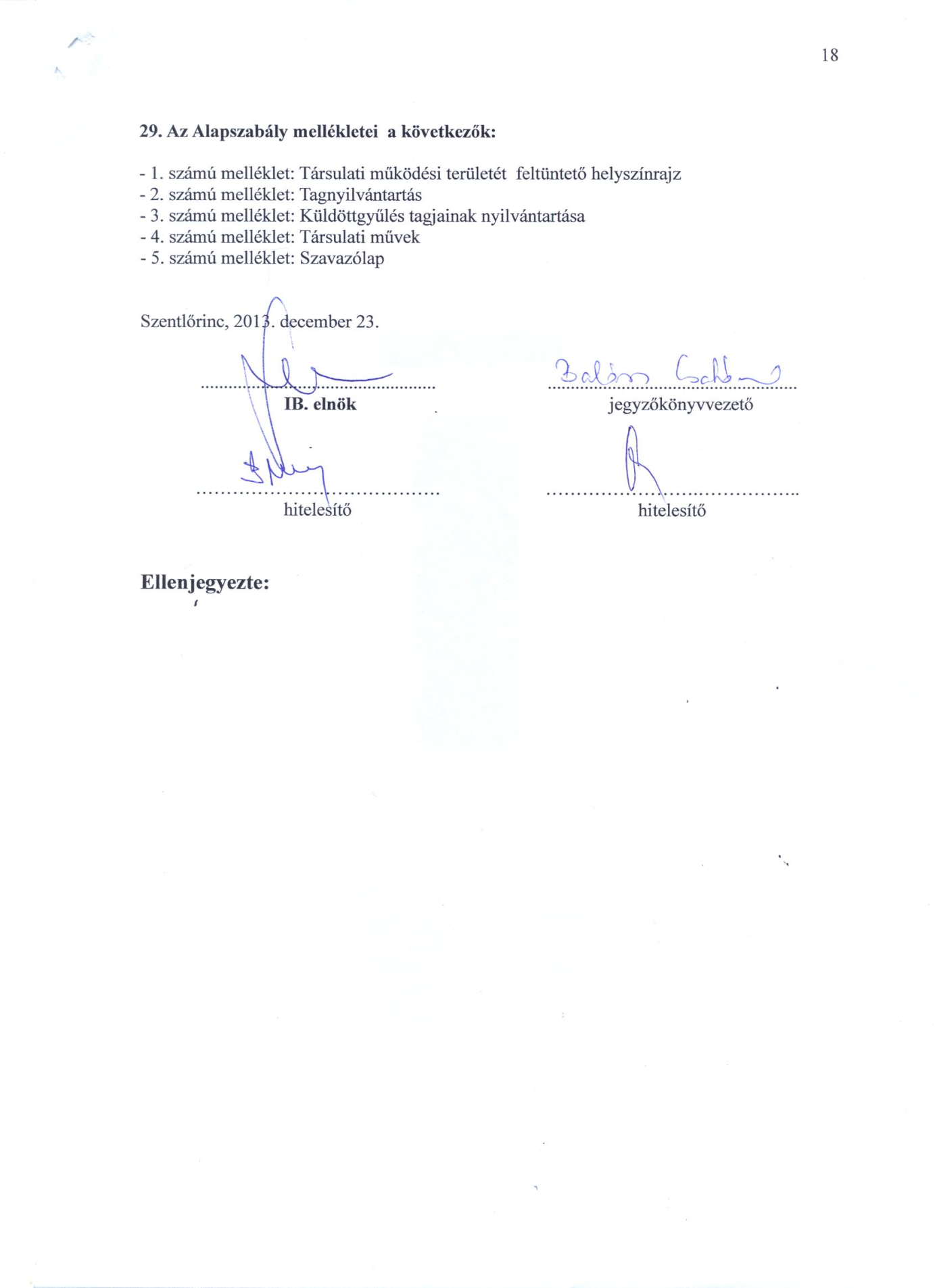 TERÜLETI  EGYSÉGTERÜLETI  EGYSÉGTELEPÜLÉSEK MEGNEVEZÉSEKÜLDÖTTEK SZÁMAEgy küldött által képviselt területMegnevezéseTerület (ha)TELEPÜLÉSEK MEGNEVEZÉSEKÜLDÖTTEK SZÁMAEgy küldött által képviselt terület1. sz. térség16776Aranyosgadány, Cserkút, Gyód, Kővágószőlős, Pellérd, Velény, Zók, Bicsérd, Boda,  Bakonya, Gerde, Kővágótöttös, Pécsbagota, Szabadszentkirály8Önkorm.:613 ha mg.üzem:2069 ha magán gazd.:3678 ha  egyéb:189 ha2. sz. térség11736Cserdi, Csonkamindszent, Helesfa,  Abaliget, Bükkösd, Dinnyeberki, Hetvehely, Szentkatalin, Okorvölgy, Orfű8Önkorm.:532 ha mg.üzem:2364,4 ha ,magán gazd.:1375 ha  egyéb:7193 ha3. sz. térség10798Szentlőrinc, Kacsóta, Nagyváty, Gilvánfa, Gyöngyfa, Kisasszonyfa, Királyegyháza, Magyarmecske, Magyartelek, Nyugatszenterzsébet, Ibafa8Önkorm.:416 ha mg.üzem:1796 ha magán gazd.:2050 ha  egyéb:223 ha